Відділ освітиБородянської райдержадміністраціїМетодичний кабінетБабинецька загальноосвітня школаІ-ІІІ ступенівЯ і УкраїнаДерева, кущі, трав’янисті рослини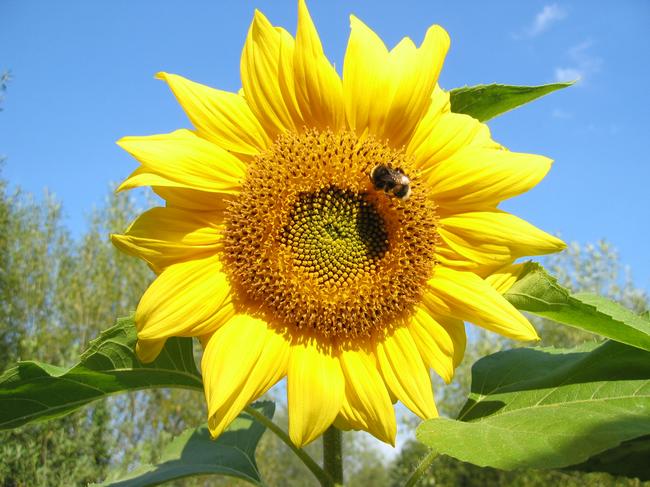 Підготувала:                                                   вчитель початкових класів                                                   спеціаліст І категоріїБРИЛЬ О. В.2014	Тема: Які бувають рослини. Дерева, кущі, трав’янисті рослини.Мета: формувати вміння розпізнавати рослини найближчого оточення за характерними ознаками і об’єднувати у групи: «дерева, кущі, трав’янисті рослини»,ознайомити з характерними ознаками кожної групи рослин; розвивати уявлення про різноманітність рослин;виховувати любов до природи і бажання її оберігати.Обладнання: предметні малюнки із зображенням рослин кожної групи(дерева, кущі, трав’янисті рослини)Узагальнення і систематизація набутих учнями знаньПальчикова рефлексія. «Розпустилася квіточка.»В землю  зернятко впало. ( Діти присідають, опускають пальчики до землі.)Полив дощик,  сонце привітало. ( Стукотять ніби іде дощ, встають, піднявши долоні до неба. )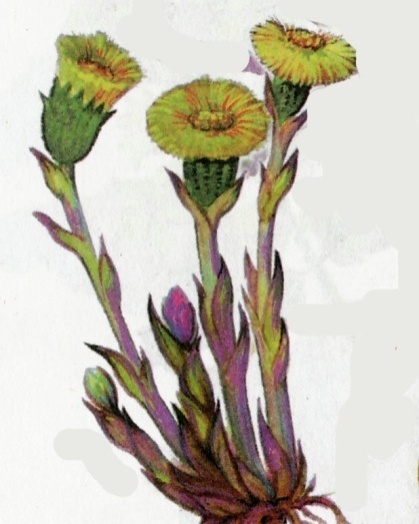 І проріс росточок. (Долоні складають у човник.)Ріс, до сонечка тягнувся.(Роблять руками хвилеподібні рухи.)Розквітла квітка пречудова.(Розводять пальці - квітка розцвіла, крім великого і мезинця – вони торкаються один одного.)Сонечко увібрала і нам щастя подарувала.( Показують руками на себе.)2. Групування рослин.- Назвіть квіти які ви знаєте.(Називають квіти.)-Як сказати на них одним словом?( Квіти. Трава.) -А ще їх називають трав’янисті рослини.(Учитель вивішує набірне полотно з написом «Трав’янисті рослини.»У трав’янистих рослин стебла м’які, соковиті, зелені.-Але рослин дуже багато у природі.							- І я пропоную об’єднати рослини у такі групи…	Краще ви самі відгадайте, у які саме. Послухайте загадки.	В них багато є роботи, Хоч стоять вони весь час.Від дощу чи від спекотиЗахистять. врятують нас.Не лягають спать ніколи,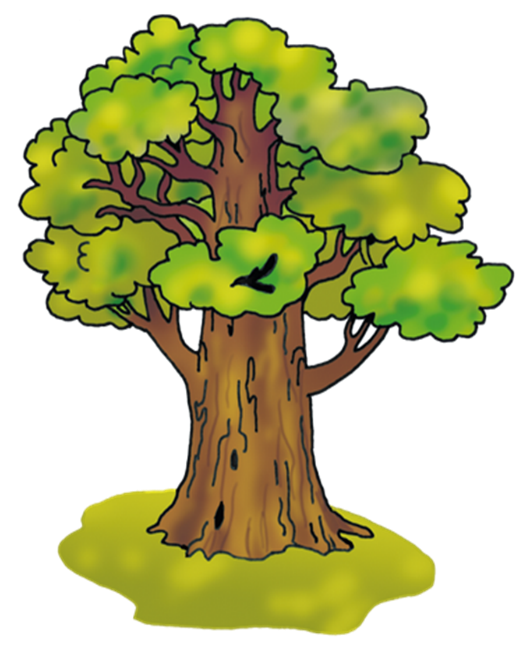 На ногах вони одвік.Не бояться плину рік,Ні завій, ні вітру реву,Хто ж вони такі?..			(Дерева)(Учитель вивішує набірне полотно з написом «Дерева». )Учитель показує малюнки : калини, малини, смородини, бузок, шипшина.-Як назвати одним словом ці рослини? Так це кущі. -Чим відрізняються кущі від дерев?(У кущів багато тонких міцних стовбурів, а у дерев один товстий  міцний стовбур.Робота в групах.( Діти стають у коло і перераховуються на: дерево, кущ, трав’янисті рослини.) Діти діляться на 3 команди: «дерева», «кущі», «трав’янисті рослини.»Один гравець команди називає основну ознаку «своєї команди.»Дидактична гра « Хто більше збере рослин.»Гравці із запропонованих картинок рослин вибирають рослини, які належать до їхньої групи. Дидактична гра «Доповни речення.»Наприклад:(Сосна це дерево, тому що у дерев один міцний товстий стовбур, а у сосни  один міцний стовбур.) 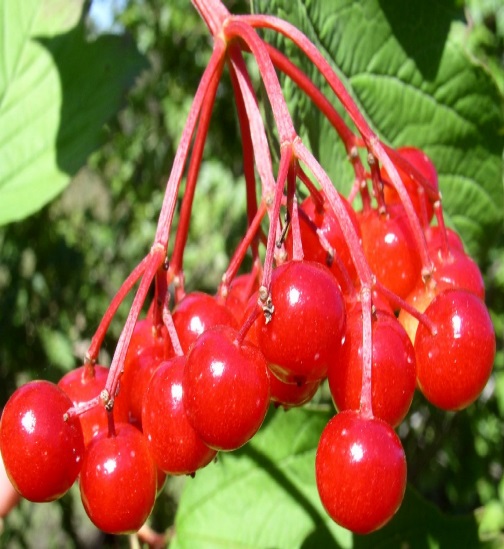 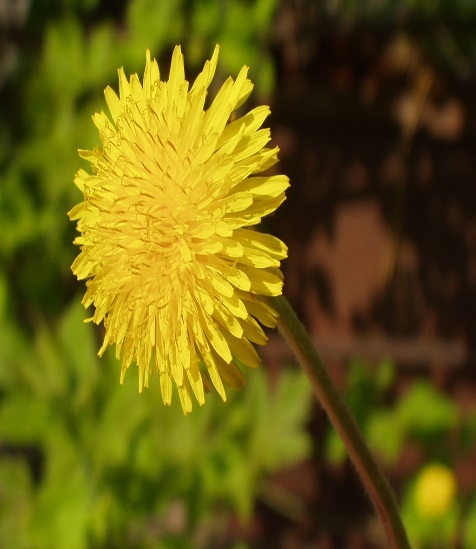 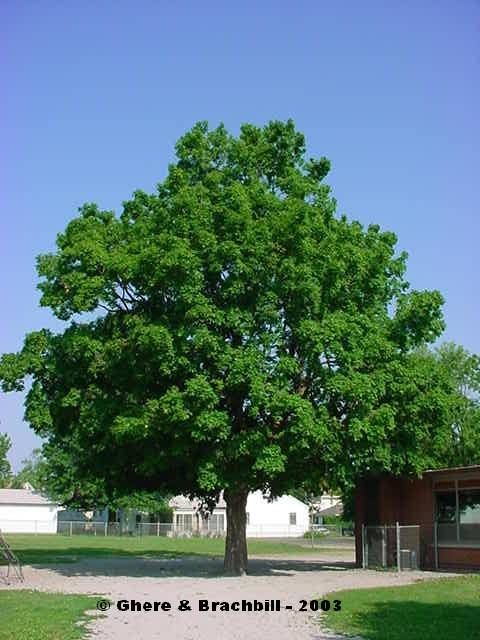 ДереваКущіТрав’янисті рослини